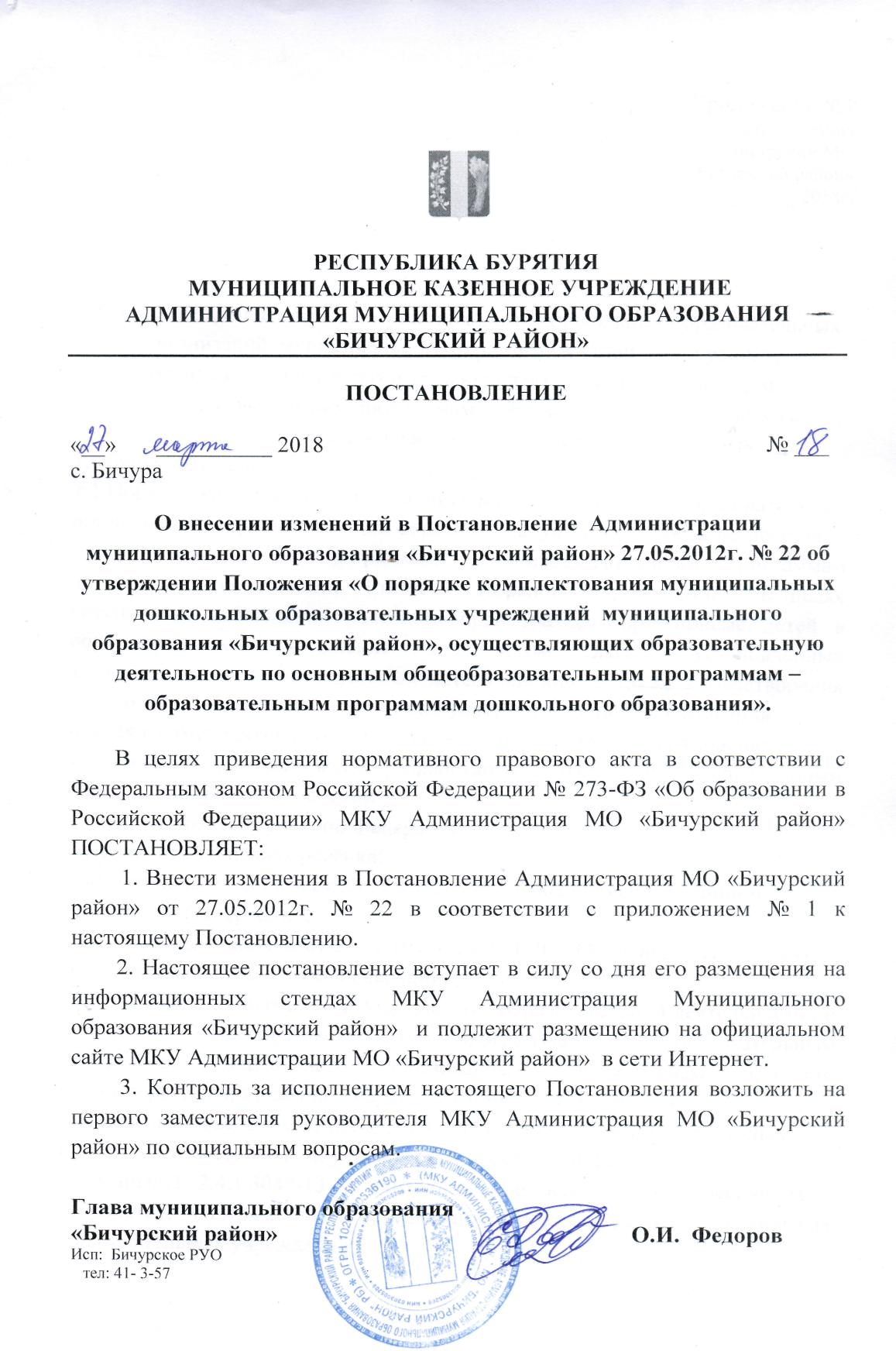 Приложение №1к постановлениюАдминистрации МО«Бичурский район»от  «___» ________ 2018г.                                                                                                  № ____ПОЛОЖЕНИЕ«О порядке комплектования муниципальных дошкольных образовательных организаций  муниципального образования «Бичурский район», осуществляющих образовательную деятельность по основнымобщеобразовательным программам – образовательным программамдошкольного образования»1.Общие положения1.1.Порядок комплектования муниципальных  дошкольных образовательных организаций,  осуществляющих образовательную деятельность по основным общеобразовательным программам  – образовательным программам дошкольного образования, (далее – Порядок),  разработан  в целях обеспечения соблюдения равенства прав граждан при приеме детей в образовательное учреждение с учетом льгот, установленных законодательством для отдельных категорий лиц, а также удовлетворения потребностей населения, в получении услуг дошкольного образования исходя из имеющихся в МО «Бичурский район» условий и возможностей.1.2. Порядок комплектования разработан в соответствии со следующими нормативно-правовыми актами: -  Конституцией Российской Федерации;-  Конвенцией о правах ребёнка;-  Федеральным законом от 29.12.2012г. № 273-ФЗ «Об образовании вРоссийской Федерации»;- Федеральным законом от 24.07.1998г. № 124-ФЗ «Об основных гарантиях прав ребенка в Российской Федерации»; - «Порядком организации и осуществления образовательной деятельности по основным общеобразовательным программам – образовательным программам дошкольного образования» утвержденным приказом Министерства образования и науки РФ от 30.08.2013г. №1014;- Федеральным законом от 06.10.2003г. № 131-ФЗ «Об общих принципах организации местного самоуправления в Российской Федерации»;-  СанПиН 2.4.1.3049-13 «Санитарно-эпидемиологические требования к устройству, содержанию и организации режима работы дошкольных образовательных учреждений»;- Приказом Министерства образования и науки Российской Федерации от 08.04.2014г. N 293 «Об утверждении Порядка приема на обучение по образовательным программам дошкольного образования»;- Рекомендациями по порядку комплектования дошкольных образовательных учреждений, реализующих основную общеобразовательную программу дошкольного образования (письмо Минобрнауки России от 08.08.2013 № 08-1063)1.3 Настоящий Порядок регламентирует учет детей дошкольного возраста нуждающихся в устройстве в муниципальные дошкольные образовательные учреждения (далее по тексту –  ДОУ), осуществляющих образовательную деятельность по основным общеобразовательным программам  – образовательным программам дошкольного образования, независимо от их статуса (типа, вида, категории) комплектование образовательных учреждений, правила приема детей в образовательные учреждения, правила отчисления из них, обеспечение контроля за соблюдением порядка комплектования.1.4. Комплектование ДОУ  осуществляет Муниципальное учреждение Районное управление образованием Администрации МО «Бичурский район»(далее - РУО).1.5 Родители (законные представители или лица их заменяющие) имеют право выбирать ДОУ; 1.6. Открытость информации об очередности обеспечивается путем регистрации заявлений в едином электронном реестре   системы учёта очередности (далее – реестр) на сайте http://sad.test.govrb.ru/dou/page-view?walias=oper. 1.7. Для целей настоящего Порядка используются следующие понятия:-  путевка в ДОУ (далее – путевка) – документ, подтверждающий право ребенка быть принятым в образовательное учреждение в соответствии с очередностью; -  автоматизированная система учета очередности –  электронная  база данных, предусматривающая регистрацию и ведение учета детей дошкольного возраста для приема в  ДОУ, хранение информации о персональных данных детей дошкольного возраста, вставших на учет, обеспечивающая мониторинг движения очередности в образовательных учреждениях. 1.8. Задачами настоящего Порядка являются: - обеспечение прав детей, проживающих на территории муниципального образования «Бичурский район» на получение дошкольного образования; -  определение прав, обязанностей физических и юридических лиц  при осуществлении приема, перевода, сохранения места, отчисления воспитанников из ДОУ. 1.9. Муниципальная политика в области комплектования ДОУ воспитанниками основывается на принципах открытости, демократичности, с учетом выбора родителями (законными представителями, или лицами их заменяющими) образовательного учреждения, образовательных программ. 1.10. ДОУ вправе осуществлять прием детей только при наличии лицензии на ведение образовательной деятельности по основной общеобразовательной программе дошкольного образования.1.11. ДОУ обязано ознакомить родителей (законных представителей ребенка или лиц их заменяющих) с настоящим Порядком, Уставом, лицензией на правоведения образовательной деятельности.1.12. ДОУ предоставляет родителям (законным представителям ребенка или лицам их заменяющих) возможность ознакомиться с содержанием образовательных программ и других документов, регламентирующих организацию образовательного процесса. 1.13. На учет принимаются дети в возрасте от рождения до 7 лет, проживающие на территории МО «Бичурский район».2. Порядок учета детей, нуждающихся в ДОУ2.1. Персонифицированный учет детей ведется в МУ Бичурское РУО. 2.2. Постановка на очередь для зачисления ребенка в ДОУ осуществляется в соответствии с административным регламентом предоставления данной муниципальной услуги при обращении родителей (законных представителей) в органы районного управления образования, МФЦ или федеральной государственной информационной системы «Единый портал государственных и муниципальных услуг (функций)». Родители (законные представители)  ребенка могут направить заявление о постановке на учет  также  почтовым сообщением с уведомлением о вручении и  посредством официального сайта  РУО bichuraruojimdo.com.  в  информационно-телекоммуникационной сети «Интернет»;   2.3.  Учет может производиться на электронном и (или) бумажном носителях,  с указанием фамилии и имени ребенка, его возраста (числа полных лет), даты постановки на учет и желаемой даты предоставления места в ДОУ. Форма учетного документа утверждается соответствующими органами местного самоуправления муниципального района (Приложение № 1).2.4.  В ДОУ с отсутствующей очередностью детей, родители могут направить (подать) заявление о зачислении ребенка, непосредственно в ДОУ (Приложение № 2).2.5. Постановка на учет осуществляется при наличии копий и оригиналов следующих документов:-  документа, удостоверяющего личность   родителя (законного представителя);-  свидетельства о рождении ребенка или документ, подтверждающий родство заявителя (или законность представления прав ребенка), - свидетельство о регистрации ребенка по месту жительства или по месту пребывания на закрепленной территории или документ, содержащий сведения о регистрации ребенка по месту жительства или по  месту пребывания,- родители (законные представители) детей, являющихся иностранными гражданами или лицами без гражданства, дополнительно предъявляют документ, подтверждающий родство заявителя (или законность представления прав ребенка), и документ, подтверждающий право заявителя на пребывание в Российской Федерации, иностранные граждане и лица без гражданства все документы представляют на русском языке или вместе с заверенным в установленном порядке переводом на русский язык.-  документа, подтверждающего наличие установленных действующим законодательством льгот отдельным категориям граждан (при наличии льгот).2.6. Родителям (законным представителям) ребенка может быть отказано в приеме заявления в случаях предусмотренных  Приказом Минобрнауки России от 08.04.2014 № 293 «Об утверждении Порядка приема на обучение по образовательным программам дошкольного образования». 2.7. Обработка и хранение персональных данных родителей и персональных данных ребёнка (детей) осуществляется в соответствии с действующим законодательством Российской Федерации.2.8. Регистрация заявлений ведётся в журнале регистрации заявлений на устройство ребенка в ДОУ, где в обязательном порядке указывается порядковый номер и дата обращения (Приложение № 3).2.9. При регистрации заявления родителям (законным представителям) ребёнка выдаётся Сертификат с порядковым номером очереди и датой постановки на учёт ребёнка, в соответствии   с   журналом регистрации заявлений на устройство ребенка в ДОУ, с указанием стоимости услуги дошкольного образования в соответствии с нормативом, установленным в МО «Бичурский район».  Родителям (законным представителям) детей, осуществившим постановку на учет на специально организованном общедоступном портале в сети Интернет, по электронной почте высылается электронная версия сертификата. Сертификат содержит информацию:- о регистрационном номере заявления о постановке на учет;- о контактных телефонах или сайте уполномоченного органа или организации, по которому (на котором) родители (законные представители) могут узнать о продвижении очереди;- о вариативных формах дошкольного образования, которые могут быть предоставлены ребенку временно начиная с желаемой даты начала посещения ДОУ в течение установленного времени (но не дольше календарного года с желаемой даты) при невозможности предоставить место в ДОУ (группах кратковременного пребывания, негосударственных образовательных учреждениях, дошкольном образовании в форме психолого-педагогическое сопровождения содержания ребенка в семье, или о выплате компенсации за непосещение ребенком ДОУ).  (Приложение № 4).2.10. Персональные данные ребёнка вносятся в единый электронный реестр системы учёта очередности. Номер очереди ребенка устанавливается   в соответствии с датой регистрации в реестре. 2.11. Персональные данные ребёнка в едином электронном реестре  системы учёта очередности и журнале регистрации заявлений могут изменяться  в связи со сменой адреса  места жительства, телефона. Родители (законные представители) обязаны своевременно сообщать об изменении адреса местожительства, телефона на личном приеме (в среду) на основании их заявления,   при наличии документа,  удостоверяющего личность, и уведомления о постановке на очередь.2.12. В случае если право на льготу по  первоочередному или внеочередному предоставлению места в ДОУ возникло после постановки на очередь ребенка, родители (законные представители) представляют документы, подтверждающие наличие установленных действующим законодательством льгот (преимуществ), на основании которых незамедлительно осуществляется перевод из общей очереди в льготную очередь. При этом дата первоначальной постановки сохраняется.3. Организация комплектования ДОУ3.1.Комплектование ДОУ осуществляется комиссией по комплектованию ДОУ (далее - Комиссией), созданной РУО.3.2. Работа Комиссии организуется в соответствии с Положением о Комиссии, графиком, утвержденным начальником  РУО  с учетом территориального принципа, настоящим Положением.3.3. Комиссия не является юридическим лицом и действует на основании настоящего Положения.3.4. Состав Комиссии утверждается приказом начальника РУО.3.5.1 Комиссия состоит из:- председателя Комиссии;- заместителя председателя Комиссии;- членов Комиссии;- секретаря Комиссии.3.5.2 Комиссию возглавляет председатель. В период отсутствия председателя Комиссии его обязанности исполняет заместитель председателя Комиссии.3.5.3 Основной формой работы Комиссии является заседание. Заседание Комиссии проходят в соответствии с графиком, утверждённым начальником Управления.3.6. Комплектование ДОУ на новый учебный год детьми производится Комиссией ежегодно в мае  -  июне, с учетом наличия свободных мест и нормативов наполняемости ДОУ, в соответствии с реестром очередников на основе единого банка данных электронной системы учёта будущих воспитанников, ведение которого осуществляется МУ Бичурское РУО и с учётом категорий граждан, имеющих льготы на получение направления в ДОУ, предусмотренных действующим  законодательством, настоящим Положением. В течение учебного года проводится текущее комплектование по мере освобождения мест.3.7. Исключение детей из Реестра осуществляется в следующих случаях:- при предоставлении места в ДОУ;- по письменному заявлению родителей (законных представителей);- по достижению детьми школьного возраста, необходимого для обучения в образовательных учреждениях, реализующих программы начального общего образования;3.8. Заведующий ДОУ своевременно информирует МУ Бичурское РУО и подает информацию о выбывших детях и наличии свободных мест в соответствии с «Книгой учета движения детей» (Приложение №5), и нормативов наполняемости групп, о количестве выпускаемых групп и освобождаемых местах до 01 мая текущего года.3.9. Комиссия формирует списки детей, подлежащих зачислению, и размещает их на информационном стенде в МУ Бичурское РУО, в каждом ДОУ, готовит путевки к выдаче.3.10. Члены Комиссии имеют право:- участвовать в обсуждении и подготовке решений Комиссии;-  вносить предложения по вопросам, отнесённым  к компетенции Комиссии;- отказать родителям (законным представителям) в предоставлении места для ребенка при наличии медицинских показаний, препятствующих содержанию ребёнка в ДОУ или отсутствии свободных мест (с учетом установленной нормативной наполняемости). Очередность за ребенком сохраняется по дате регистрации.3.11. Путевки выдаются родителям (законным представителям) ежегодно с 15 июня по 15 августа. (Приложение № 6)В случае если медицинская комиссия дает заключение о невозможности посещения ребёнком ДОУ по медицинским показаниям, выданное направление возвращается в  РУО. Данные о ребёнке остаются в электронном реестре,  и после прохождения лечения родители (законные представители) ребёнка могут получить другое направление в установленные сроки.3.12.  О порядке комплектования родители (законные представители) информируются на сайтах Управления и ДОУ.4. Порядок предоставления места в ДОУ4.1.Порядок предоставления места в ДОУ осуществляется в соответствии с действующим  федеральным законодательством, санитарно-эпидемиологическими правилами и нормативами, законодательством Республики Бурятия, нормативными правовыми актами муниципального образования «Бичурский район», Уставом  и локальными актами ДОУ, настоящим Положением.4.2. Правом внеочередного, первоочередного и преимущественного предоставления места ребенку в ДОУ обладают категории лиц, определённые действующими законодательными и иными нормативными правовыми актами, а также настоящим Положением.4.3.Во внеочередном порядке предоставляются места в ДОУ для детей:- судей (п. 3 ст. 19 закона Российской Федерации от 26.06.1992 № 3132-1 «О статусе судей в Российской Федерации»);- прокуроров (п. 5 ст.44 ФЗ от 17.01.1992 № 2202-1 «О прокуратуре Российской Федерации»);-  следователей следственного комитета (ч. 25 ст. 35 № 403-ФЗ от 28.12.2010 «О следственном комитете Российской Федерации»);- граждан, перенесших или получивших лучевую болезнь, инвалидов вследствие Чернобыльской катастрофы (п.12 ст.14 закона  Российской Федерации от 15.05.1991 № 1244-1 «О социальной защите граждан, подвергшиеся воздействию радиации вследствие катастрофы на Чернобыльской АЭС»);-  военнослужащих и сотрудников органов внутренних дел, государственной противопожарной службы, уголовно-исполнительной системы, непосредственно участвовавших в борьбе с терроризмом на территории республики Дагестан и погибших (пропавших без вести), умерших, ставших инвалидами в связи с выполнением служебныхобязанностей (постановление Правительства Российской Федерации от 25.08.1999 № 936 «О дополнительных мерах по социальной защите членов семей военнослужащих и сотрудников органов внутренних дел, государственной противопожарной службы, уголовно-исполнительной системы, непосредственно участвующих в борьбе с терроризмом на территории республики Дагестан и погибших (пропавших без вести), умерших, ставших инвалидами в связи с выполнением служебных обязанностей»;-  погибших (пропавших без вести), умерших, ставших инвалидами сотрудников и военнослужащих специальных сил по обнаружению и пресечению деятельности террористических организаций и групп, их лидеров и лиц, участвующих в организации и осуществлении террористических акций на территории Северо-Кавказского региона Российской Федерации, а также из числа сотрудников и военнослужащих объединенной группировки войск (сил) по проведению контртеррористических операций на территории Северо-Кавказского региона Российской Федерации (постановление Правительства Российской Федерации от 09.02.2004 № 65 «О дополнительных гарантиях и компенсациях военнослужащим и сотрудникам Федеральных органов исполнительной власти, участвующим в контртеррористических операциях и обеспечивающим правопорядок и общественную безопасность на территории Северо-Кавказского региона Российской Федерации, приказ Министерства Образования Российской Федерации от 26.01.2000 № 44 «О дополнительных мерах по социальной защите членов семей военнослужащих, выполнявших задачи на территории Северо-Кавказского региона Российской Федерации и погибших (пропавших без вести) при выполнении служебных обязанностей»);-  погибших (пропавших без вести), умерших, ставших инвалидами военнослужащих и сотрудников федеральных органов исполнительной власти, участвующих в исполнении задач по обеспечению безопасности и защите граждан Российской Федерации, проживающих на территориях Южной Осетии и Абхазии (в соответствии с постановлением Правительства Российской Федерации от 12.08.2008 № 587 «О дополнительных мерах по усилению социальной защиты военнослужащих и сотрудников федеральных органов исполнительной власти, участвующих в выполнении задач по обеспечению безопасности и защите граждан Российской Федерации, проживающих на территориях Южной Осетии и Абхазии»);4.4. В первоочередном порядке в соответствии с законодательством Российской Федерации предоставляются места в ДОУ детям:-  инвалидам и детям родителей-инвалидов (п.1 Указа ПрезидентаРоссийской Федерации от 02.10.1992 № 1157 «О дополнительных мерах государственной поддержки инвалидов»);-  военнослужащих вооруженных сил, ветеранов боевых действий (п.6 ст.19, п.5 ст.23, 24 Федеральный закон от 27.05.1998 № 76-ФЗ «О статусе военнослужащих»);- сотрудников проходящих службу в учреждениях и органах уголовно-исполнительной системы, федеральной противопожарной службы, государственной противопожарной службы, органов по контролю за оборотом наркотических средств и психотропных веществ, таможенных органов Российской Федерации (п. 14, ст. 3 Федерального закона от 30.12.2012 № 283-ФЗ «О социальных гарантиях сотрудникам некоторых федеральных органов исполнительной власти и внесении изменений в отдельные законодательные акты Российской Федерации»);-  сотрудника, погибшего (умершего) вследствие увечья или иного повреждения здоровья, полученных в связи с выполнением служебных обязанностей, вследствие заболевания, полученного в период прохождения службы в учреждениях и органах. (п. 14, ст. 3 Федерального закона от 30.12.2012 № 283-ФЗ «О социальных гарантиях сотрудникам некоторых федеральных органов исполнительной власти и внесении изменений в отдельные законодательные акты Российской Федерации»);-  гражданина Российской Федерации, уволенного со службы в учреждениях и органах вследствие увечья или иного повреждения здоровья, полученных в связи с выполнением служебных обязанностей и исключивших возможность дальнейшего прохождения службы в учреждениях и органах. (ст. 3, п. 14 Федерального закона от 30.12.2012 № 283-ФЗ «О социальных гарантиях сотрудникам некоторых федеральных органов исполнительной власти и внесении изменений в отдельные законодательные акты Российской Федерации»);-  гражданина Российской Федерации, умершего в течение одного года после увольнения со службы в учреждениях и органах вследствие увечья или иного повреждения здоровья, полученных в связи с выполнением служебных обязанностей, либо вследствие заболевания, полученного в период прохождения службы в учреждениях и органах, исключивших возможность дальнейшего прохождения службы в учреждениях и органах. (ст. 3, п. 14 Федерального закона от 30.12.2012 № 283-ФЗ «О социальных гарантиях сотрудникам некоторых федеральных органов исполнительной власти и внесении изменений в отдельные законодательные акты Российской Федерации»);-  находящимся (находившимся) на иждивении вышеперечисленных сотрудников и граждан Российской Федерации (ст. 3, п. 14 Федерального закона от 30.12.2012 № 283-ФЗ «О социальных гарантиях сотрудникам некоторых федеральных органов исполнительной власти и внесении изменений в отдельные законодательные акты Российской Федерации»);-  штатных сотрудников полиции (п.6 ст. 46 Федеральный закон от 07.02.2011 № 3-ФЗ «О полиции»);- сотрудников полиции, погибших (умерших) вследствие увечья или иного повреждения здоровья, полученных в связи с выполнением служебных обязанностей (п.6 ст. 46 Федеральный закон от 07.02.2011 N 3-ФЗ «О полиции»);- сотрудников полиции, умерших вследствие заболевания, полученного в период прохождения службы в полиции (п.6 ст. 46 Федеральный закон от 07.02.2011 N 3-ФЗ «О полиции»);-  граждан Российской Федерации, уволенных со службы в полиции вследствие увечья или иного повреждения здоровья, полученных в связи с выполнением служебных обязанностей и исключивших возможность дальнейшего прохождения службы в полиции (п.6 ст. 46 Федеральный закон от 07.02.2011 N 3-ФЗ «О полиции»);- граждан Российской Федерации, умерших в течение одного года после увольнения со службы в полиции вследствие увечья или иного повреждения здоровья, полученных в связи с выполнением служебных обязанностей, либо вследствие заболевания, полученного в период прохождения службы в полиции, исключивших возможность дальнейшего прохождения службы в полиции (п.6 ст. 46 Федеральный закон от 07.02.2011 N 3-ФЗ «О полиции»);-  находящимся (находившимися) на иждивении сотрудника полиции, гражданина Российской Федерации (п.6 ст. 46 Федеральный закон от 07.02.2011 N 3-ФЗ «О полиции»); - из многодетных семей (п.1 Указа Президента Российской Федерации от 05.05.1992 № 431 «О мерах по социальной поддержке многодетных семей»);-  дети, находящиеся под опекой, переданные под патронат или на воспитание в приемную семью;-  дети, находящиеся в трудной жизненной ситуации (дети –  жертвы вооруженных и межнациональных конфликтов, экологических и техногенных катастроф, стихийных бедствий, дети, оказавшиеся в экстремальных условиях, дети, проживающие в малоимущих семьях, дети, жизнедеятельность которых объективно нарушена в результате сложившихся обстоятельств и которые не могут преодолеть данные обстоятельства с помощью семьи),  (Федеральный закон Российской Федерации от 24.07.1998 № 124-ФЗ «Об основных гарантиях прав ребенка вРоссийской Федерации»);4.5. Для подтверждения права на внеочередное, первоочередное и преимущественное предоставление места в ДОУ родители (законные представители) представляют соответствующие документы:-  судьи, прокуроры, следователи прокуратуры, сотрудники полиции, военнослужащие – справку с места службы;- семьи, имеющие погибших (пропавших без вести), умерших, инвалидов, из числа лиц, указанных в пункте 4.4. – справку из военного комиссариата;- родители, подвергшиеся воздействию радиации вследствие катастрофы на Чернобыльской АЭС  –  удостоверение (справку), подтверждающее льготный статус;- ветераны боевых действий – удостоверение участника боевых действий;-  беженцы и вынужденные переселенцы –  удостоверение участника программы переселения;- многодетные семьи – справку о составе семьи;- семьи, имеющие детей – инвалидов, одного из родителей инвалида (1, 2 группа) – медицинское заключение об инвалидности;- опекуны, приемные родители – постановление об установлении опеки, усыновления;-  одинокие родители, вдовы, вдовцы  –  справку формы № 25, утвержденную постановлением Правительства РФ от 31.10.1998 № 1274 «Об утверждении форм бланков заявлений о государственной регистрации актов гражданского состояния, справок и иных документов, подтверждающих государственную регистрацию актов гражданского состояния», свидетельство о смерти;- заявления граждан о детях, находящихся в трудной жизненной ситуации, принимаются с пакетом документов (акт обследования жилищно – бытовых условий, справку о том, что семья стоит на учете, как семья находящаяся в социально опасном положении, справку о среднемесячном доходе, справку о получении ежемесячного пособия на ребенка одиноких матерей (родителей), справку о составе семьи, справку с места работы или центра занятости, договор о найме жилья); ходатайства от органа опеки и (или) Агентства по делам семьи и детей, соцзащиты, Комиссии по делам несовершеннолетних и защите их прав при Администрации муниципального образования «Бичурский район», подтверждающих, что ребенок нуждается в защите.4.6 Данные льготные категории детей рассматриваются Комиссией по комплектованию только при наличии документов, подтверждающих право на первоочередное внеочередное устройство ребенка в ДОУ, если указанные документы отсутствуют, то решение принимается без учета доводов, в подтверждение которых документы не представлены. 5.Порядок зачисления детей в ДОУ5.1. Зачисление ребенка в ДОУ осуществляется в соответствии с действующим законодательством Российской Федерации, санитарно-эпидемиологическими правилами и нормативами, Уставом ДОУ, настоящим Положением на основании направления, выданного Управлением.5.2. Для зачисления ребенка в ДОУ Управление на основании решения Комиссии выдает родителям (законным представителям) путевка. При этом ребенок выбывает из списка очередности на получение места в ДОУ.5.3. Руководители ДОУ не имеют права принимать ребенка без путевки, выданного Управлением, за исключением случаев, когда в ДОУ отсутствует очередность.5.4. Родители (законные представители) обязаны представить в ДОУ путевку в течение 10 рабочих дней для зачисления ребёнка. В случае если родители не смогли обеспечить поступление ребенка или не предъявили путевку в установленный срок в ДОУ без уважительной причины, (болезнь, командировка, ремонт ДОУ в летний период) и не представили оправдательных документов, путевка аннулируется, считается недействительной, а место предоставляется следующему ребёнку согласно очерёдности. При этом очередь ребенка в Реестре не восстанавливается. Для получения места в ДОУ родители (законные представители) ребенка регистрируют его в Реестре вновь.5.5. Зачисление детей в ДОУ осуществляется при предъявлении родителями (законными представителями) ребёнка следующих документов:-  медицинского заключения на ребенка;-  оригинал свидетельства о рождении ребенка или документ, подтверждающий родство заявителя (или законность представления прав ребенка);-  свидетельство о регистрации ребенка по месту жительства или по месту пребывания на закрепленной территории или документ, содержащий сведения о регистрации ребенка по месту жительства или по месту пребывания;- родители (законные представители) детей, являющихся иностранными гражданами или лицами без гражданства, дополнительно предъявляют документ, подтверждающий родство заявителя (или законность представления прав ребенка), и документ, подтверждающий право заявителя на пребывание в Российской Федерации. Иностранные граждане и лица без гражданства все документы представляют на русском языке или вместе с заверенным в установленном порядке переводом на русский язык.5.6. При зачислении ребенка в ДОУ родителей (законных представителей) будущих воспитанников знакомят с Уставом ДОУ, лицензией на право ведения образовательной деятельности, локальными актами, регламентирующими деятельность ДОУ, постановлением об установлении норматива затрат, размера платы родителей (законных представителей) за содержание детей в ДОУ муниципального образования «Бичурский район», реализующего основную общеобразовательную программу  дошкольного образования.5.7. Факт ознакомления родителей (законных представителей) ребенка, в том числе через информационные системы общего пользования, с лицензией на осуществление образовательной деятельности, уставом образовательной организации фиксируется в заявлении о приеме и заверяется личной подписью родителей (законных представителей) ребенка.Подписью родителей (законных представителей) ребенка фиксируется также согласие на обработку их персональных данных и персональных данных ребенка в порядке, установленном законодательством Российской Федерации5.8. При зачислении ребенка в ДОУ с одним из родителей (законным представителям) заключают договор между ДОУ и родителем, включающий в себя взаимные права, обязанности и ответственность сторон, возникающие в процессе воспитания, присмотра и ухода.5.9. Зачисление и отчисление ребенка из ДОУ оформляется приказом руководителя ДОУ. 5.10. Обмен местами в ДОУ осуществляется родителями (законными представителями) самостоятельно по согласованию между руководителями ДОУ.6. Права и обязанности родителей6.1. Родители (законные представители):- имеют право обжаловать решение Комиссии по комплектованию ДОУ детьми об отказе выдачи путевки в ДОУ в установленном законодательством РФ порядке;-  имеют право выбора  дошкольного учреждения в пределах муниципального образования «Бичурский район»;6.2. Родители (законные представители) при приеме ребенка в ДОУ обязаны предъявить путевку в ДОУ в течение 10 рабочих дней со дня её получения.6.3. Родители (законные представители) имеют иные права и несут обязанности в соответствии с действующим законодательством.7. Отчисление ребенка из ДОУ7.1. Отчисление ребенка из ДОУ производится:-  по желанию родителей (законных представителей) на основании заявления;- в связи с достижением ребенка возраста, необходимого для обучения в образовательных учреждениях, реализующих программы начального общего образования.7.2. Отчисление ребенка из ДОУ оформляется приказом заведующего ДОУ.  8. Контроль за комплектованием ДОУ.8.1. Контроль за комплектованием ДОУ детьми осуществляет  РУО.Приложение № 1к Положению «О порядке комплектования муниципальных дошкольных образовательных учреждений МО «Бичурский район»Образец заявленияНачальнику МУ «Бичурское»РУО  (ФИО)                                             от _______________________                                                                                                              проживающей(ого) по адресу с. Бичура ул._______________________                                     телефон_______________________ЗаявлениеПрошу Вас поставить в очередь в муниципальное бюджетное дошкольное образовательное  учреждение моего ребенка (ФИО полностью, число, месяц, год рождения)_____________________________________________________  «____» _____________ ______г. В МБДОУ___________________ или _________________,  _____________________________ Место проживания ребенка: с._____________ул._________________, д._______, кв.____Сертификат о постановке на очередь получил(а). С обработкой, передачей  в МУ «РУО» и размещением в сети Интернет персональных данных согласен ________________________________(подпись, дата)К заявлению прилагаю документы, подтверждающие льготу (указать какие,  дату выдачи, №):1.2.3.                          Подпись___________________________________(Ф.И.О. полностью)«________»________________20___г.Желаемая дата зачисления в    МБДОУ_____________(подпись) ________ Приложение № 2к Положению «О порядке комплектования муниципальных дошкольных образовательных учреждений МО «Бичурский район»Образец заявленияРуководителю МБДОУ _______________                                                                    (наименование учреждения)______________________________________(ФИО руководителя) От ___________________________________(указать полностью ФИО  законного представителя ребенка или лица его заменяющего)Адрес фактического проживания: ______________________________________________(индекс, адрес полностью, телефон)Заявление Прошу принять моего ребенка_______________________________________________________________________________________________________                   ( Фамилия, имя, дата  и место рождения)в муниципальное бюджетное дошкольное образовательное учреждение__________________________________________________________________К заявлению прилагаю следующие документы: (нужное подчеркнуть)путевка, копия свидетельства о рождении ребенка или документ подтверждающий родство заявителя, медицинское заключение на  ребенка.С Уставом, лицензией на право ведения образовательной деятельности, локальными актами, регламентирующими образовательный процесс и правоотношения участников МДОУ   «_________________________» ознакомлен(а)          _______________________                                                                                                                                 (подпись)Согласен  (не согласен)  на обработку персональных данных моего ребенка(нужное подчеркнуть)ФИО ____________________________    ______________________________                                                                                                                  (подпись)« ____» _________ 20_   годаПриложение № 3к Положению «О порядке комплектования муниципальных дошкольных образовательных учреждений МО «Бичурский район»Журналучета очередности детей на получение местав МБДОУ МО «Бичурский район»Примечание: журнал учета должен быть прошнурован, пронумерован и заверен печатью и  подписью начальника МУ «Бичурское» РУО Администрации МО «Бичурский район».Приложение № 4к Положению «О порядке комплектования муниципальных дошкольных образовательных учреждений МО «Бичурский район»СЕРТИФИКАТо том, что__________________________________________(фамилия, имя, ребенка)______________________________________________(дата рождения)                           Поставлен(а) на учет для получения места вМБДОУ д\с ___________________________ и МБДОУ д\с  ____________________________Очередь №_____________________________ контактный телефон_8(30133)41536________           сайт http://sad.test.govrb.ru/dou/page-view?walias=oper  по которому (на котором) родители (законные представители) могут узнать о продвижении очереди____________________________(подпись)Приложение № 5к Положению «О порядке комплектования муниципальных дошкольных образовательных учреждений МО «Бичурский район»Книга учета движения детейПримечание: журнал учета должен быть прошнурован, пронумерован и заверен печатью и  подписью заведующего ДОУПриложение № 6к Положению «О порядке комплектования муниципальных дошкольных образовательных учреждений МО «Бичурский район»Образец путевки№ очередиДата подачи заявления НаименованиеМБДОУНаименованиеМБДОУНаименованиеМБДОУНаименованиеМБДОУНаименованиеМБДОУЛьготаДата рождения ребенкаФ,И,О ребенкаФИО родителей, законных представителей ребенка, место работы.Адрес (Фактическое проживание), телефон№ очередиДата подачи заявления ЛьготаДата рождения ребенкаФ,И,О ребенкаФИО родителей, законных представителей ребенка, место работы.Адрес (Фактическое проживание), телефон№ФИО ребенкаДата рожденияДата зачисления в ДОУДанные о родителях ребенкаДанные о родителях ребенкаДанные о родителях ребенкаДанные о родителях ребенкаАдрес Дополнительные контактыПримечания №ФИО ребенкаДата рожденияДата зачисления в ДОУФИО матери№ телефонаМесто работы, контакты:ФИООтца№ телефонаМесто работы, контактыАдрес Дополнительные контактыПримечания ПУТЕВКА №1.МБДОУ	2.	(Зав.дошкольным учреждением)3.	ФИО ребенка	Дата рождения	4.	ФИО матери	5.	ФИО отца	6.	Домашний адрес	7.	Дата выдачи путевки	Начальник МУ РУО	Подпись	СВЕДЕНИЯ О РЕБЕНКЕНациональность 	Пол 	Родной язык 	Дата поступления в ДОУ 	« 	 » 	 20____ год.В какую группу поступил 	Дата прибытия 	Куда выбыл 	Дата выбытия 	Заведующая ДОУ 	Путевка действительна в течении 10 дней.